Задание для обучающихсяс применением дистанционных образовательных технологийи электронного обученияДата: 27 октября 2020г.Группа: А-19Учебная дисциплина: Техническая механикаТема занятия: Основные характеристики цикла циклических нагрузокФорма: лекцияСодержание занятия:Изучение  теоретического материалаКонтрольные вопросыТеоретический материал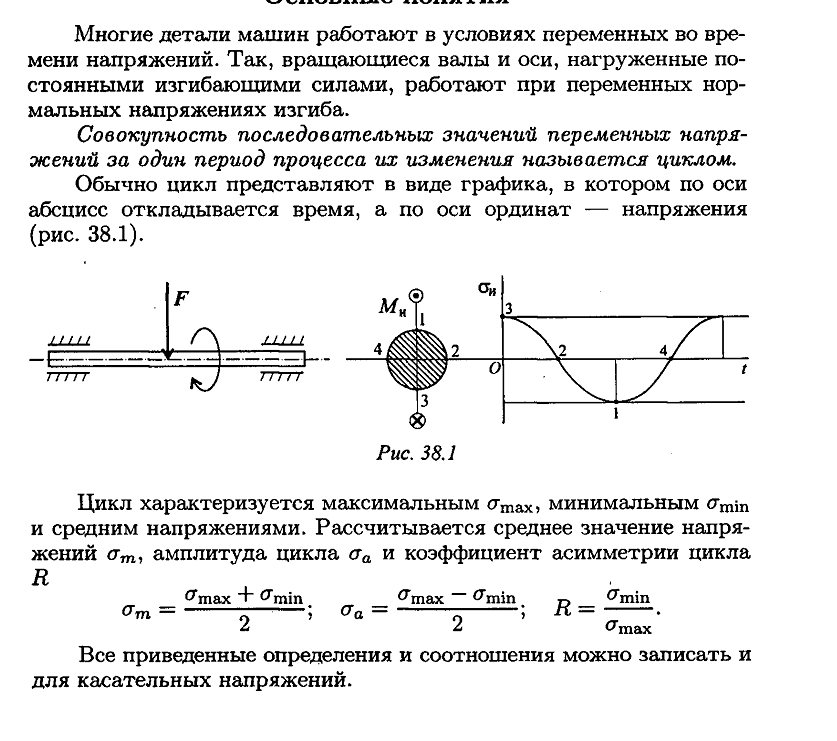 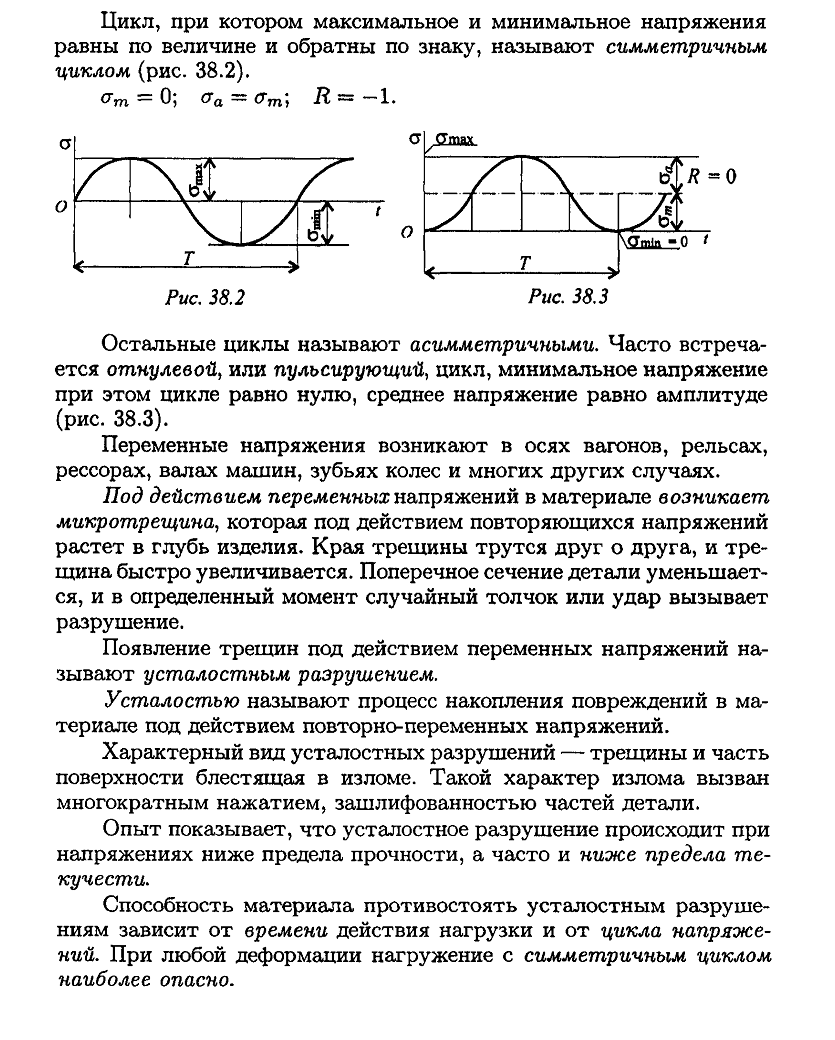 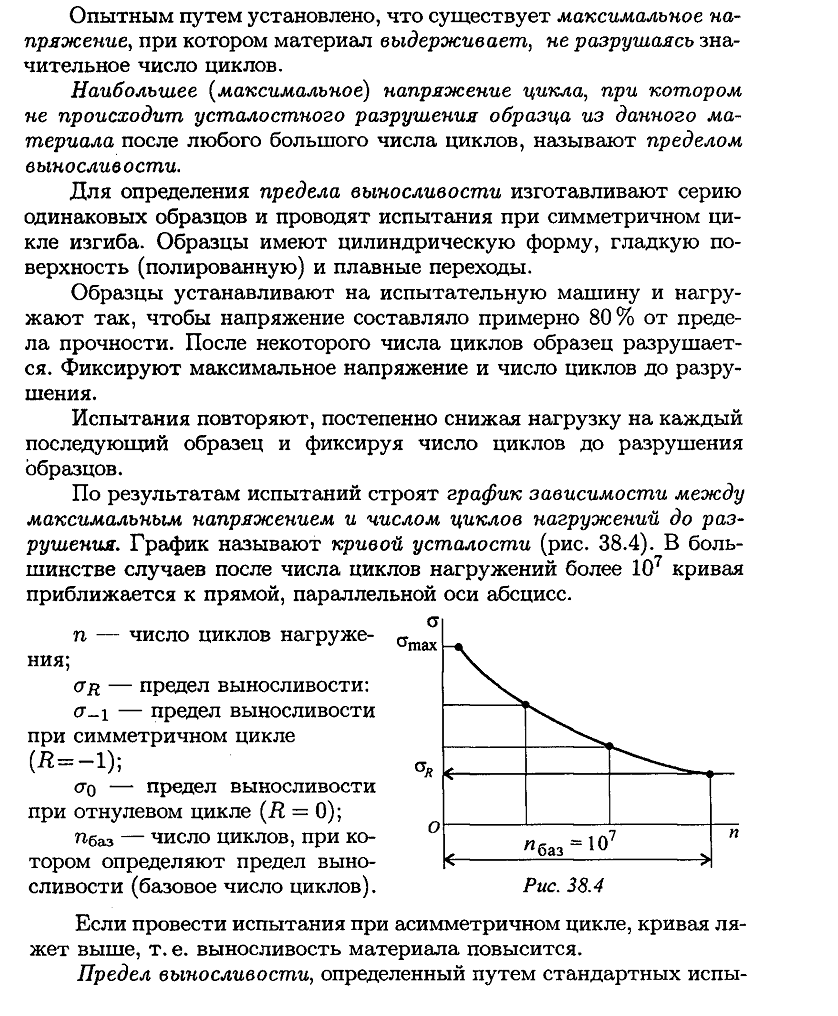 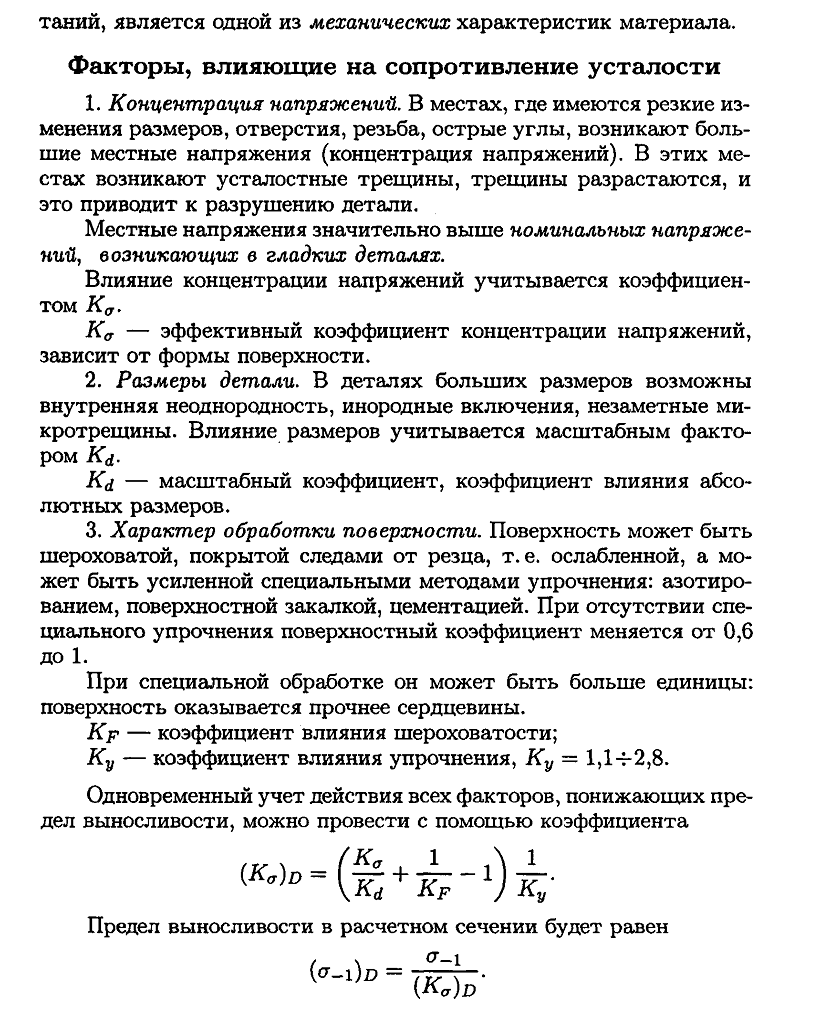 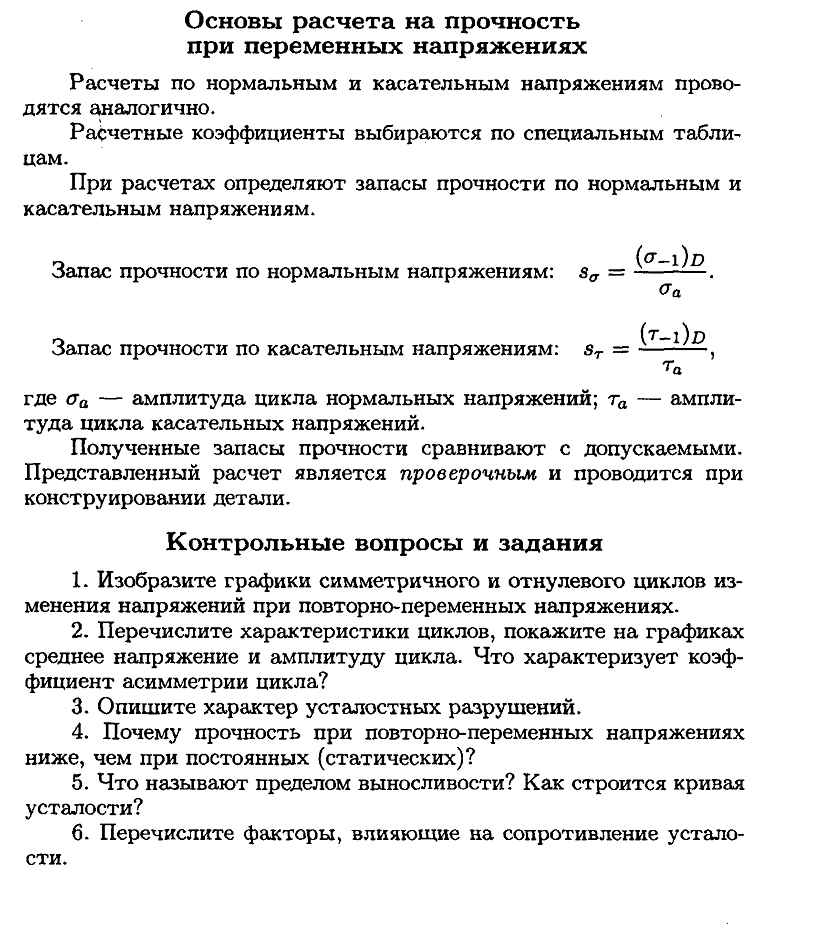 Задание:Изучите теоретический материал.Ответьте письменно на контрольные вопросы:Что называется циклом? Перечислите характеристики циклов.Что характеризует коэффициент асимметрии цикла?Почему прочность при повторно-переменных напряжениях ниже, чем при постоянных (статических)?Перечислите факторы, влияющие на сопротивление усталости.Форма отчета. Сделать фото ответов на вопросы в тетради Срок выполнения задания 27.10.2020г.Получатель отчета. Сделанные фото прикрепляем в Google Класс, код курса civbwg4.